Provoz školní družiny v době pololetních prázdnin 4. 2. 2022 a jarních prázdnin 14. – 18. 2. 2022od 6:30 do 16:00 hod.Obědy ve školní jídelně by měly děti zajištěny za standartní cenu. Prosím o zatržení jedné z možností:Návratka:Mám zájem o ŠD v době pololetních prázdnin 4. 2. 2022od …………… do ………………Mám zájem o ŠD v době jarních prázdnin 14. – 18. 2. 2022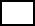 od …………… do ………………Nemám zájem o ŠD v době pololetních prázdnin 4. 2. 2022 a jarních prázdnin 14. – 18. 2. 2022Jméno a příjmení dítěte ……………………………………………………. třída ……………..Podpis zákonného zástupce ……………………………………………